  Castellan set: Trinkets of the Everwinter Soldier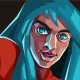 StatisticFully upgraded totalCombat strength for melee units90%Combat strength for ranged units90%Increases wall protection by90%Increases gate protection by105%Increases moat protection by80%Earlier attack warning60%Increases glory points earned by25%Reduces Resources looted by35%Reduces fire damage by30%Increases courtyard strength by35%Increases the number of troops on the wall by20%Increases strength of all defenders by10%